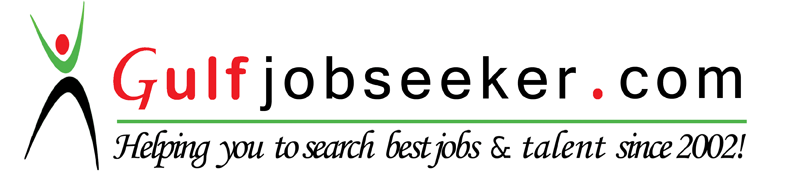 Whats app  Mobile:+971504753686 Gulfjobseeker.com CV No:1571604E-mail: gulfjobseeker@gmail.com             CURRICULUM – VITAICarrier Objectives & Achievement	: To seek a challenging position in a growth oriented Organization Where I can express my creative potential and analytical mind in Conjunction                 with company’s goals and objectives.Having 28 Years thoroughly deep experience in the field of purchase & store, I have spent good & valuable period among the various companies of Birla such as:- A.V. Birla & K.K. Birla.I have worked in various different type of industries such as:- Cement, Foundry, Weaving & Process, Textile & Spinning, Copper Metal etc.I have also experienced & well aware of plant project activities.  Education & Qualification		: Bachelor of Comm. From Rajasthan University, Jaipur in 1987					In Birla Group:-Experience			: 1. As a Purchase Assistant in M/s. Vikram Cement (A division of Grasim			     Industries Ltd.) Mumbai.			    From:- July 1987 to May 1993 : 2. I promoted as a “Assistant Officer - Purchase & Store” & resumed        Duty in M/s. HGI Industries Ltd (Foundry Division), Halol.       From:- June 1993 to July 2000: 3. I promoted as an “Officer – Purchase & Store” & resumed duty in M/s.     Sutlej Industries Ltd. (Weaving + Dyeing Unit), Bhilad.    From:- July 2000 to August 2003In Non Birla Group:-: 4. As an “In charge – Purchase, Store & Yarn” in M/s. Creative MobusFabric Pvt. Ltd, Vapi (Weaving Division of creative group of    Companies Belong to Vijay Agarwal.       From:- August 2003 to February 2006: 5. As an “In charge – Purchase, Store & Yarn” in M/s. Jai Corp Ltd,     Vasona. (Spinning Division of Jai Corp Group of companies belong   to        Jain Group.      From:- March 2006 to January 2008 : 6. As an “In charge – Purchase & Store” in M/s. Bhaskar Power Project      Pvt. Ltd, Dabhel Daman. (OEM of kirloskar Silent D.G. Set)                      From:- February 2008 to May 2009: 7. At present I am working in M/s. Rashtriya Metal Industries Limited,  Sarigam, as Manager – Purchase. From 12.06.2009 to onwards. Production:- Brass, Phos. Bronze & Copper StripsOther Activities			: 1. I was “Authorized Signatory” on the share certificate of M/s. M.R.P.L.                                                             (Joint Venture of AV Birla Group & Hindustan Petroleum).					: 2. I was member of “World Class Manufacture” (WCM). This seminar                                                             Based on “5S” Japanese coulter & manly focused on abnormality &                                                               Wastage.                               			: 3. I am author of some books & have been interested towards social 					Activities & Theologian.					: 4. I am also member of followings Sewa Sasthan:-Narayan Seva Sanshthan, Udaipur,Shree Gopal Gowardhan Goushala, Pathmeda Jalore,Indian Cancer Society, New Delhi.: 5. I have participated in Internal Auditor Training Programme and successfully completed, which organized by M/s. International Business Centre.Personal Information								:- Language Known	: English, Hindi, Marwadi (Rajasthani), Punjabi					:- Computer Expose			:- Tally 9.2 Version, ERP, SAP, Excel, Microsoft, Email etc.Thoroughly have experience in the function of purchase and store. Work details mentioned as below:---Purchase Department:--Float the enquiry, receipt the quotation, preparation of rate comparison chart,Thoroughly negotiation with the vendors,Release the Purchase Order and follow up with suppliers for delivery,Correspondence with the suppliers,Time to time development of new vendors,Coordinate with the each department of plant,Make planning of the procurement of the spares as per production planning,Dispose of the all types of scrap such as:- MS, Wooden, Gunny Bags, Plastic, G.I. Patti & Scraps, brunt oil, oily cotton chindi, garbage, etc.Ready & Maintain the documents which pertaining to ISO,Time to time share the view among the each department for better result,Release the AMC of equipment’s,Procurement of Capital items,Prepare the purchase reports as per need of management.Store Department:--Receipt the materials, Inspect to the materials, inform to concern department, preparation of SRN, Issue the materials to concern department as they need on issue pass,Pass the invoice and forward along with related documents to accounts department to release the payment,Coordinate with the each department of plant, Keep proper track and watch on the systems which useful to control the store inventory,Follow up the system of FIFO,Ready & Maintain the documents which pertaining to ISO,Prepare the store consumption reports on daily base,Check physically inventory time to time,Other store reports as per need of management.I have basic experience in another area:-Voucher of daily petty cash expenses,Pay freight to truck driver,Administration,Housekeeping inside the plant. Coordinate maintain between accounts and suppliers,Follow up with accounts department to release the payment time to time,Arrangement of transportation (Logistics), Resolve the dispute matter if any.